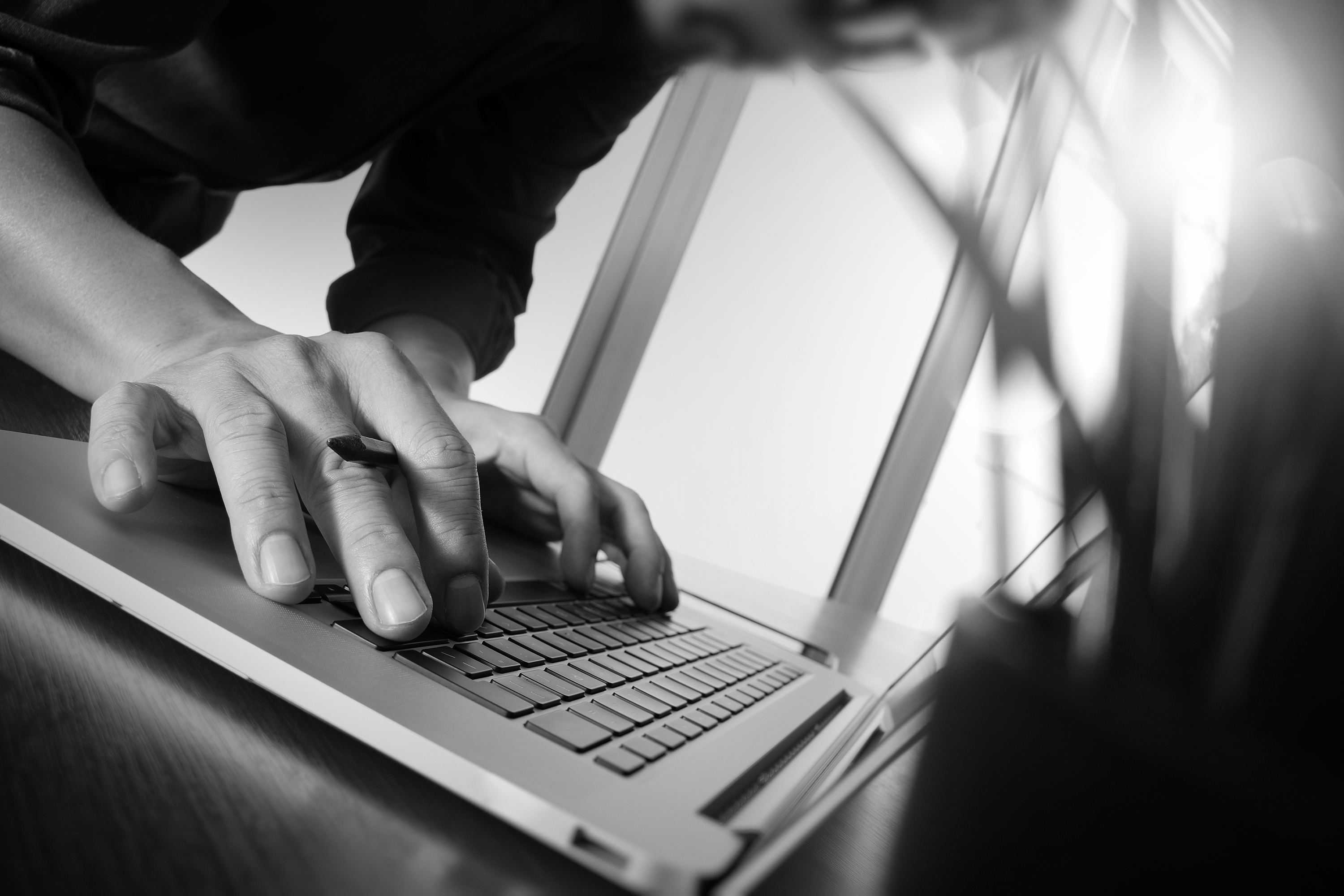 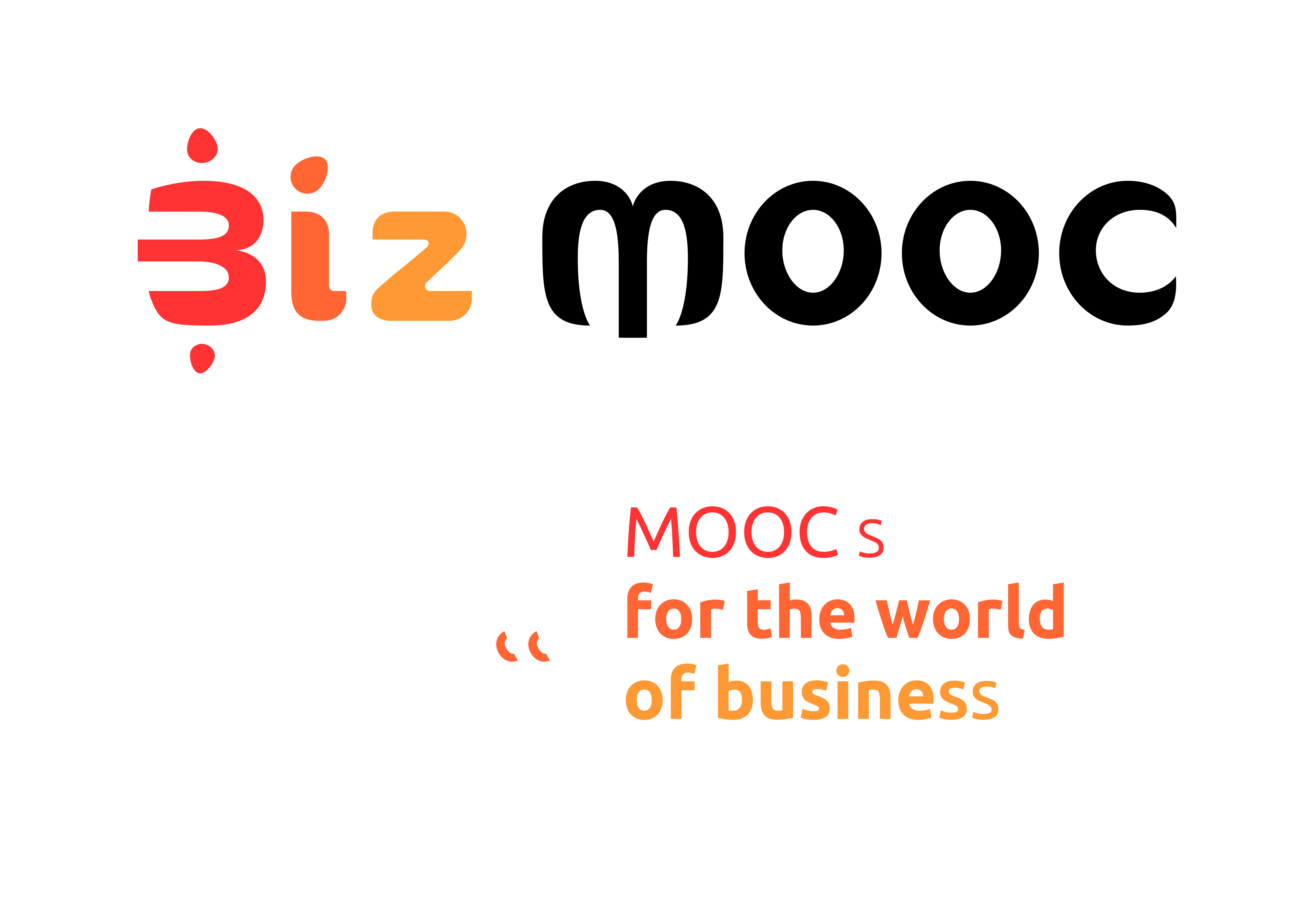 Pre-MOOC Expert EvaluationIn this document, we highlight open questions used to get feedback from external experts before the MOOC starts. This has a generic framework but some questions are tailored to specific aim and target group of the MOOC. We have created them for the BizMOOC project. There are general questions for all 3 Pilot MOOCs we have done and specific questions for each MOOC according to topic & specific target audience. Feel free to use, adapt, it has an open license. (CC-BY license). There are also Post-Course MOOC Expert Evaluation questions existing on mooc-book.eu.GENERAL OPEN QUESTIONSWhich topics of the MOOC would be the most relevant for your peers/target group (your employees/colleagues/students..)?What benefits do you see for your peers/target group (short-term ; long-term)?What could be potential barriers for your peers/target group for not enrolling or completing the course?ADDITIONAL QUESTIONS FOR EACH MOOC TEAM (to the specific content, format, whatever)MOOC1 Learning with MOOCs for Professional DevelopmentLearning with MOOCs for Professional Development invites participants to reflect on their learning and how they operate online; in your opinion, is this reflective approach helpful to your peers/target group?“„In your opinion, and bearing in mind your peers/target group, how appropriate is it to have participants work through the course at their own pace?“„Upon completion, participants will receive a Statement of Participation; how do you think this will motivate them to finish the course?“MOOC2: How to generate innovative ideas and how to make them workThis MOOC invites participants to reflect on creativity and generating innovative ideas; in your opinion, is this reflective approach helpful to your peers/target group?In your opinion, and bearing in mind your peers/target group, how appropriate is it to have participants work through the course at their own paceUpon completion, participants will receive a Completion Certificate; how do you think this will motivate them to finish the course?MOOC3: IntrapreneurshipDid you offer any trainings enhancing entrepreneurial skills or behavior to your employees so far?Did you ever recommend a MOOCs to your employees/peers so far?Upon completion, participants will receive a Completion Certificate: How do you think this will motivate them to finish the course?